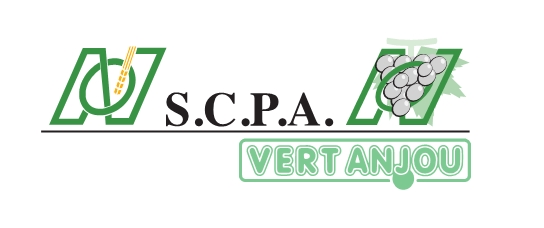 L’entreprise :SCPA, négoce agricole filiale d’un groupe coopératif en forte croissance spécialiste dans le monde agricole et viticole, recherche pour les moissons d’été et/ou d’automne :des Agents de silo saisonnier (H/F)pour les sites de Brissac, Louerre, Dénezé, Cizay la Madeleine, Brézé,            Doué en Anjou, Nueil sur Layon et La TourlandryLeS POSTES a POurvoir :Les missions principales de ce poste consistent à accueillir les clients apporteurs de céréales, avec la pesée des remorques, l’établissement des reçus, le contrôle de l’humidité et des impuretés, le prélèvement des échantillons pour les analyses qualité….Votre rigueur, votre sens des responsabilités et votre esprit d’initiative seront des atouts nécessaires pour vous permettre de mener à bien les missions requises et de gagner en autonomie.Pour ce faire, nous vous proposerons une réunion -formation d’une journée et une formation sur la conduite de chariot de manutention.
Rejoindre SCPA, c’est faire le choix d’intégrer une entreprise dynamique à taille humaine en pleine évolution mais aussi vivre une aventure humaine en prenant en compte les besoins de nos clients agriculteurs.

Pour réussir dans ce poste, vous devez disposer de connaissances informatiques de base, avoir un bon relationnel et être respectueux des consignes.LE PROFIL RECHERCHÉ :18 ans minimum et un véhicule.  Connaissance du monde agricole souhaitéeDébutant acceptéMaîtrise de l’outil informatique.CONDITIONS PROPOSÉES :Contrat SaisonnierCONTACT :SCPA – 4 rue du stade 49260 LE PUY NOTRE DAMETél : 02.41.40.22.40contact@agro-scpa.fr